01.07.2021г. № 26-П РОССИЙСКАЯ ФЕДЕРАЦИЯИРКУТСКАЯ ОБЛАСТЬАЛАРСКИЙ МУНИЦИПАЛЬНЫЙ РАЙОНМУНИЦИПАЛЬНОЕ ОБРАЗОВАНИЕ «АЛАРЬ»АДМИНИСТРАЦИЯПОСТАНОВЛЕНИЕ«ОБ УСТАНОВЛЕНИИ  ТАРИФОВ НА  ПИТЬЕВУЮ ВОДУ ДЛЯ  ИП БАДЛУЕВА О.В.»В соответствии с Федеральным законом от 07 декабря 2011г. № 416-ФЗ «О водоснабжении и водоотведении», постановлением Правительства Российской Федерации от 13 мая 2013 года № 406 «О государственном регулировании тарифов в сфере водоснабжения и водоотведения», Методическими указаниями по расчету регулируемых тарифов в сфере водоснабжения и водоотведения, утвержденными приказом ФСТ Российской Федерации от 27 декабря 2013 года № 1746-э, Законом Иркутской области от 6 ноября 2012 года № 114-ОЗ  «О наделении органов местного самоуправления отдельными областными государственными полномочиями в сфере водоснабжения и водоотведения», ПОСТАНОВЛЯЮ:Установить тарифы на питьевую воду для индивидуального предпринимателя Бадлуева Оксана Витальевна,  на территории муниципального образования «Аларь» с календарной разбивкой на 2021- 2022 годы согласно приложению 1.Тарифы, установленные в пункте 1 настоящего постановления, действуют с 01 июля  2021 года по 31 декабря 2022 года.Признать утратившим силу с 01.07.2021г. постановление от 20.12.2018г. №57 «Об установлении долгосрочных тарифов на питьевую воду в сфере холодного водоснабжения»Настоящее постановление опубликовать в  «Аларском вестнике» и разместить на официальном сайте администрации муниципального образования «Аларь» (http://аларь.рф).Контроль исполнения настоящего постановления оставляю за собой.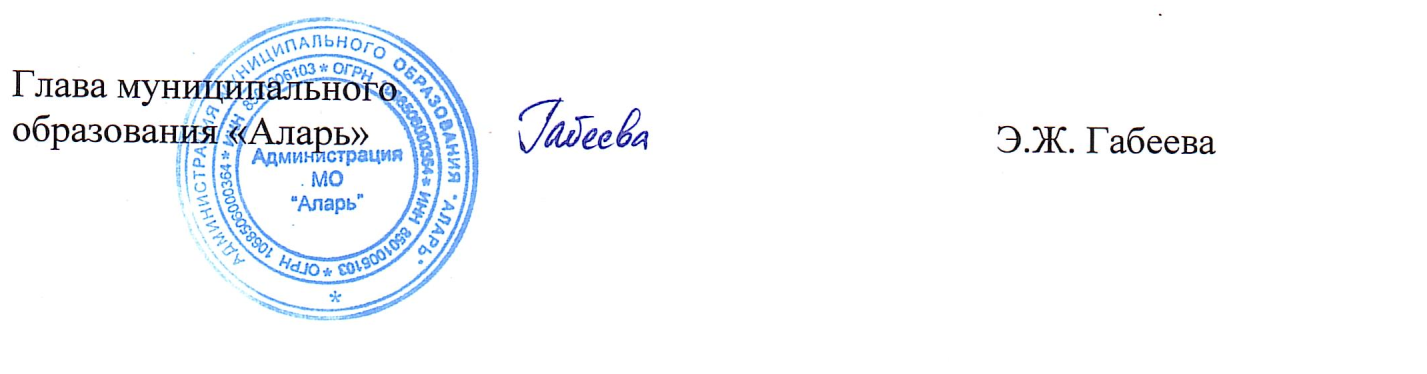 Приложение 1
к Постановлениюадминистрации МО «Аларь»
№ 26-П от 01.07.2021 г. ТАРИФЫНА ПИТЬЕВУЮ ВОДУ НА ТЕРРИТОРИИ МУНИЦИПАЛЬНОГО ОБРАЗОВАНИЯ «АЛАРЬ»№ п/пНаименование регулируемой организацииПериод действияТариф (руб/м³)(НДС не облагается)Тариф (руб/м³)(НДС не облагается)№ п/пНаименование регулируемой организацииПериод действияПрочие потребителинаселение1.Питьевая водаПитьевая водаПитьевая водаПитьевая водаИП  Бадлуева О.В.С 01.07.2021 по 31.12.202132,9632,96ИП  Бадлуева О.В.С 01.01.2022 по 30.06.202232,9632,96ИП  Бадлуева О.В.С 01.07.2022 по 31.12.202234,2734,27